Mother Earth(tune - Amazing Grace)Creator God, you formed our worldMidst Milky Way’s great swirlSweet Sister Earth, a home for us The Cosmos’ richest pearlThis wondrous globe, our dwelling placeSo tranquil and sereneFor humankind a gift of graceIn blues and vibrant greenYet in our hands so fraught with woeWhen greed o’er shadows careOur Earth her wounds begin to showAs we sleep unaware‘Twas you that sent creation’s sparkTo shape this wondrous groundSo all that is would have your markAnd would with Christ resound.All that has life or form or shapeHas from you had its birth How urgent then that we createDeep care for Sister EarthTune – Amazing GraceWords © J Courtney-Tennent 2008 – permission is given to copy for parish and school useCatholic Diocese of Auckland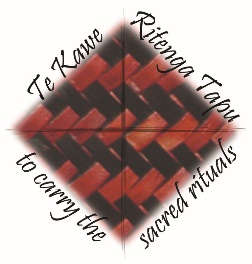 Liturgy Centre – Te Kawe Ritenga TapuMusic Suggestions for September 6th – 27th  2020Year A: 23rd – 26th OrdinaryCreation Season……………………………………………………………………………………………………………………………………………………………………………………………………….Liturgy Conference; Baradene College Auckland, October 1st – 3rd https://wuss.org.nz/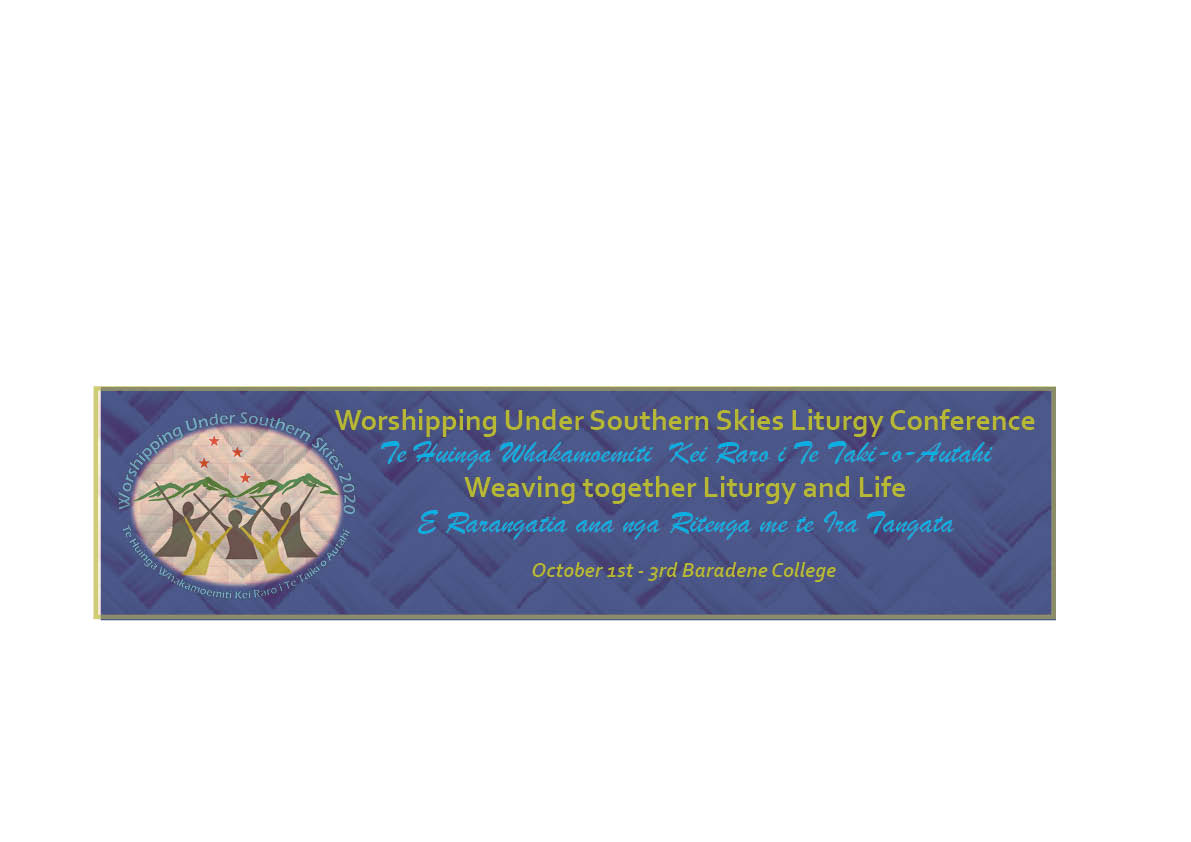 Something for Everyone – all WelcomeCatholic Diocese of AucklandLiturgy Centre – Te Kawe Ritenga TapuMusic Suggestions for September 6th – 27th  2020Year A: 23rd – 26th OrdinaryCreation Season……………………………………………………………………………………………………………………………………………………………………………………………………….Liturgy Conference; Baradene College Auckland, October 1st – 3rd https://wuss.org.nz/Something for Everyone – all WelcomeCatholic Diocese of AucklandLiturgy Centre – Te Kawe Ritenga TapuMusic Suggestions for September 6th – 27th  2020Year A: 23rd – 26th OrdinaryCreation Season……………………………………………………………………………………………………………………………………………………………………………………………………….Liturgy Conference; Baradene College Auckland, October 1st – 3rd https://wuss.org.nz/Something for Everyone – all WelcomeCatholic Diocese of AucklandLiturgy Centre – Te Kawe Ritenga TapuMusic Suggestions for September 6th – 27th  2020Year A: 23rd – 26th OrdinaryCreation Season……………………………………………………………………………………………………………………………………………………………………………………………………….Liturgy Conference; Baradene College Auckland, October 1st – 3rd https://wuss.org.nz/Something for Everyone – all WelcomeCatholic Diocese of AucklandLiturgy Centre – Te Kawe Ritenga TapuMusic Suggestions for September 6th – 27th  2020Year A: 23rd – 26th OrdinaryCreation Season……………………………………………………………………………………………………………………………………………………………………………………………………….Liturgy Conference; Baradene College Auckland, October 1st – 3rd https://wuss.org.nz/Something for Everyone – all WelcomeKaupapa Māori – Māori Dimension: Included in the terms of reference for the National Liturgy Office is “ensure the distinctive identity of the Catholic Church in Aotearoa New Zealand with its Māori dimension is present in the liturgy.” (NZCBC’s Terms of Reference for NLO 2015 1.2b.) Kaupapa Māori has been written to support this initiative. The 4th dimension of Kaupapa Māori, is Māori music, and the first priority it lists is to promote the use of Māori music where appropriate. Consider using a waiata (Māori song) listed below, in your parish over the next few weeks. Remember to give your people support to learn it.The Psalmist: “The psalmist, or cantor of the psalm, proclaims the Responsorial Psalm after the first reading and leads the gathered assembly in singing the refrain. The psalmist may also, when necessary, intone the Gospel Acclamation and verse.” Sing to The Lord; Music in Divine Worship: para 34National Liturgy Office: https://www.nlo.org.nz/Marian hymns can be used appropriately at the end of Mass, but not during Mass unless the day is a Marian feast Day.Suggested Mass Settings: In principle, select one mass setting and use it consistently for the parts of the Mass throughout a Liturgical Season. As the season of Ordinary time is very long, you might find it appropriate to use a different mass setting at times, though still important to use the mass setting in its entirety (i.e. the Gloria, Holy Holy, Memorial Acclamation etc. should be from the same musical setting).Suggested Mass Settings: In principle, select one mass setting and use it consistently for the parts of the Mass throughout a Liturgical Season. As the season of Ordinary time is very long, you might find it appropriate to use a different mass setting at times, though still important to use the mass setting in its entirety (i.e. the Gloria, Holy Holy, Memorial Acclamation etc. should be from the same musical setting).Suggested Mass Settings: In principle, select one mass setting and use it consistently for the parts of the Mass throughout a Liturgical Season. As the season of Ordinary time is very long, you might find it appropriate to use a different mass setting at times, though still important to use the mass setting in its entirety (i.e. the Gloria, Holy Holy, Memorial Acclamation etc. should be from the same musical setting).Suggested Mass Settings: In principle, select one mass setting and use it consistently for the parts of the Mass throughout a Liturgical Season. As the season of Ordinary time is very long, you might find it appropriate to use a different mass setting at times, though still important to use the mass setting in its entirety (i.e. the Gloria, Holy Holy, Memorial Acclamation etc. should be from the same musical setting).Suggested Mass Settings: In principle, select one mass setting and use it consistently for the parts of the Mass throughout a Liturgical Season. As the season of Ordinary time is very long, you might find it appropriate to use a different mass setting at times, though still important to use the mass setting in its entirety (i.e. the Gloria, Holy Holy, Memorial Acclamation etc. should be from the same musical setting).NZ Mass SettingsTrilingual chants of the Roman Missal - ICELMass of St Therese – Douglas MewsTe Miha MaoriMary Queen of Peace – Maria GuzzoHopetoun Mass – Christ SkinnerNZ Mass SettingsTrilingual chants of the Roman Missal - ICELMass of St Therese – Douglas MewsTe Miha MaoriMary Queen of Peace – Maria GuzzoHopetoun Mass – Christ SkinnerNZ Mass SettingsTrilingual chants of the Roman Missal - ICELMass of St Therese – Douglas MewsTe Miha MaoriMary Queen of Peace – Maria GuzzoHopetoun Mass – Christ SkinnerNZ Mass SettingsTrilingual chants of the Roman Missal - ICELMass of St Therese – Douglas MewsTe Miha MaoriMary Queen of Peace – Maria GuzzoHopetoun Mass – Christ SkinnerMass of St Francis – Paul Taylor (Australia)Mass of Creation – Marty Haugen (USA)Mass of Light – David Haas (USA)Mass of Joy and Peace – Tony Alonso (USA)Mass of Christ the Saviour – Dan Schutte (USA)Heritage Mass – Owen Alstott (England) Abbreviations - Copyright licensing groups OL – One Licence,  CCLI Christian Copyright Licensing Inc.  PD – Public DomainPublications SP-Sing Praise, AOV-As One Voice, STTL- Sing to The Lord, GA - Gather Australia, AA – Alleluia Aotearoa, KKM – Ko Ngā Karakia o Te Miha me Ngā Hīmene,  Abbreviations - Copyright licensing groups OL – One Licence,  CCLI Christian Copyright Licensing Inc.  PD – Public DomainPublications SP-Sing Praise, AOV-As One Voice, STTL- Sing to The Lord, GA - Gather Australia, AA – Alleluia Aotearoa, KKM – Ko Ngā Karakia o Te Miha me Ngā Hīmene,  Abbreviations - Copyright licensing groups OL – One Licence,  CCLI Christian Copyright Licensing Inc.  PD – Public DomainPublications SP-Sing Praise, AOV-As One Voice, STTL- Sing to The Lord, GA - Gather Australia, AA – Alleluia Aotearoa, KKM – Ko Ngā Karakia o Te Miha me Ngā Hīmene,  Abbreviations - Copyright licensing groups OL – One Licence,  CCLI Christian Copyright Licensing Inc.  PD – Public DomainPublications SP-Sing Praise, AOV-As One Voice, STTL- Sing to The Lord, GA - Gather Australia, AA – Alleluia Aotearoa, KKM – Ko Ngā Karakia o Te Miha me Ngā Hīmene,  Abbreviations - Copyright licensing groups OL – One Licence,  CCLI Christian Copyright Licensing Inc.  PD – Public DomainPublications SP-Sing Praise, AOV-As One Voice, STTL- Sing to The Lord, GA - Gather Australia, AA – Alleluia Aotearoa, KKM – Ko Ngā Karakia o Te Miha me Ngā Hīmene, Ordinary 23rdSeptember 6th Father’s DayEntrance Antiphon You are just O Lord, and your judgement is right; treat your servant in accord with your merciful love.Communion AntiphonLie the deer that yearns for running streams, so my soul is yearning for you, my God: my soul is thirsting for God, the living God.Ezekiel 33:7-9The Word of the Lord came to me.Psalm 95If today you hear God’s voice, harden not your heart.Romans 13:8-10Love your neighbour as yourself. Love does no wrong to a neighbour; therefore love is the fulfilling of the law. Matthew 18:15-20Again, truly I tell you, if two of you agree on earth about anything you ask, it will be done for you by my Father in heaven.He Hōnore by Nape WaakaKa Waiata by Richard Puanaki, Ngā Hīmene 158Ko Hehu Tōku Hēpara, tune J Irvine, SP 57, Ngā Hīmene 77, KKM 21,Mā te Mārie a te Atua -Ngā Hīmene 71, SP 225 – tune: Old One HundredthMo Maria by Bishop Pompallier, tune D.H Doane, Ngā Hīmene 151, SP 228 (Note: unless a Marian feast Day, Marian hymns are not used during the Mass)Tama Ngākau Mārie - Ngā Hīmene 92, SP 285, KKMTe ArohaWairua Tapu by Wiremu Ready and Keith Southern © 2002 Ngā Hīmene 95151, SP 228  He Hōnore by Nape WaakaKa Waiata by Richard Puanaki, Ngā Hīmene 158Ko Hehu Tōku Hēpara, tune J Irvine, SP 57, Ngā Hīmene 77, KKM 21,Mā te Mārie a te Atua -Ngā Hīmene 71, SP 225 – tune: Old One HundredthMo Maria by Bishop Pompallier, tune D.H Doane, Ngā Hīmene 151, SP 228 (Note: unless a Marian feast Day, Marian hymns are not used during the Mass)Tama Ngākau Mārie - Ngā Hīmene 92, SP 285, KKMTe ArohaWairua Tapu by Wiremu Ready and Keith Southern © 2002 Ngā Hīmene 95151, SP 228  Ordinary 23rdSeptember 6th Father’s DayEntrance Antiphon You are just O Lord, and your judgement is right; treat your servant in accord with your merciful love.Communion AntiphonLie the deer that yearns for running streams, so my soul is yearning for you, my God: my soul is thirsting for God, the living God.Ezekiel 33:7-9The Word of the Lord came to me.Psalm 95If today you hear God’s voice, harden not your heart.Romans 13:8-10Love your neighbour as yourself. Love does no wrong to a neighbour; therefore love is the fulfilling of the law. Matthew 18:15-20Again, truly I tell you, if two of you agree on earth about anything you ask, it will be done for you by my Father in heaven.A New Commandment GA 318  Breathe On me Breath of God - Charles Lockhart SP 146 PDCanticle of The Sun - Marty Haugen AOV 1/3 OL 00725Comfort, Comfort All My People - R Mann AOV 2/12 OL 117650Companions on the Journey - C Landry AOV 1/188 OL* 81002Earthen Vessels - John Foley OL* 80680From the Many Make us One - Tony Alonso OL* 99612Gather Us In - Marty Haugen AOV 1/12 OL* 31Gather Your People O Lord - B Hurd AOV 1/71 OL* 81276Go Now You Are Sent Forth - Leo Watt STTL 82 OL * 24686Help Me Know Your Ways - Michael Mangan OL 126447Jesu Jesu fill us with your love - Tom Colvin, Charles H. Webb OL* 00047Love Divine All Loves Excelling - C Wesley SP 220 OL * 84255Love is come again (Now the Green Blade Rises) - J.M.C.Crum SP 234 AOV 2/131 OL 61691Love is his Word Love is his Way - Carl Schalk STTL 132 GA 462 OL 28673Love Is Never Ending - Marty Haugen AOV 2/156 OL* 02371Love Is the Greatest Gift - Erica Marshall AOV 2/86 OL 72834Lord You Know That My Heart Is Not Proud - Lucien Deiss SP 95 OL* 50174Micah’s Theme - Anne Kelly GA 486 OL 56005 Hear then what your God asks of youMother Earth - J Courtney  PDO The Love of My Lord - Estelle White SP 255 (As Gentle as Silence) OL 67588Our Supper Invitation - Kevin Bates AOV 1/185 GA 202 OL* 5901930f67591Praise to you O Christ our Saviour - Bernadette Farrell AOV 1/28 OL*80544Song for Human Rights - Shirley Murray AOV 2/135 CCLI (tune, Bread of Heaven)Te Aroha - Traditional composer unknownThey'll Know we are Christians - Peter Scholte AOV 1/130 OL*97001This is my Commandment PDWhen I Needed A Neighbour - S Carter AOV 2/136 OL 5a8ffd027baacWhere There Is Charity and Love -Richard Connelly SP 305 OL 58f822e4480faA New Commandment GA 318  Breathe On me Breath of God - Charles Lockhart SP 146 PDCanticle of The Sun - Marty Haugen AOV 1/3 OL 00725Comfort, Comfort All My People - R Mann AOV 2/12 OL 117650Companions on the Journey - C Landry AOV 1/188 OL* 81002Earthen Vessels - John Foley OL* 80680From the Many Make us One - Tony Alonso OL* 99612Gather Us In - Marty Haugen AOV 1/12 OL* 31Gather Your People O Lord - B Hurd AOV 1/71 OL* 81276Go Now You Are Sent Forth - Leo Watt STTL 82 OL * 24686Help Me Know Your Ways - Michael Mangan OL 126447Jesu Jesu fill us with your love - Tom Colvin, Charles H. Webb OL* 00047Love Divine All Loves Excelling - C Wesley SP 220 OL * 84255Love is come again (Now the Green Blade Rises) - J.M.C.Crum SP 234 AOV 2/131 OL 61691Love is his Word Love is his Way - Carl Schalk STTL 132 GA 462 OL 28673Love Is Never Ending - Marty Haugen AOV 2/156 OL* 02371Love Is the Greatest Gift - Erica Marshall AOV 2/86 OL 72834Lord You Know That My Heart Is Not Proud - Lucien Deiss SP 95 OL* 50174Micah’s Theme - Anne Kelly GA 486 OL 56005 Hear then what your God asks of youMother Earth - J Courtney  PDO The Love of My Lord - Estelle White SP 255 (As Gentle as Silence) OL 67588Our Supper Invitation - Kevin Bates AOV 1/185 GA 202 OL* 5901930f67591Praise to you O Christ our Saviour - Bernadette Farrell AOV 1/28 OL*80544Song for Human Rights - Shirley Murray AOV 2/135 CCLI (tune, Bread of Heaven)Te Aroha - Traditional composer unknownThey'll Know we are Christians - Peter Scholte AOV 1/130 OL*97001This is my Commandment PDWhen I Needed A Neighbour - S Carter AOV 2/136 OL 5a8ffd027baacWhere There Is Charity and Love -Richard Connelly SP 305 OL 58f822e4480faOrdinary 24th September 13th Entrance AntiphonGive peace, O Lord, to those who wait for you, that your prophets be found true. Hear the prayers of your servant, and of your people Israel.Communion AntiphonHow precious is your mercy, O God! The children of men and women seek shelter in the shadow of your wings.Sirach 27:30-28:7If one has no mercy toward another like oneself, can one then seek pardon for one’s own sins?Psalm 103The Lord is kind and merciful; slow to anger and rich in compassion.Roman 14:9-9If we live, we live to the Lord, and if we die, we die to the Lord.Matthew 18:21-35I forgave you all that debt because you pleaded with me. Should you not have had mercy on your fellow slave, as I had mercy on you?He Hōnore by Nape WaakaKa Waiata by Richard Puanaki, Ngā Hīmene 158Ko Hehu Tōku Hēpara, tune J Irvine, SP 57, Ngā Hīmene 77, KKM 21,Mā te Mārie a te Atua -Ngā Hīmene 71, SP 225 – tune: Old One HundredthMo Maria by Bishop Pompallier, tune D.H Doane, Ngā Hīmene 151, SP 228  (Note: unless a Marian feast Day, Marian hymns are not used during the Mass)Tama Ngākau Mārie - Ngā Hīmene 92, SP 285, KKMTe ArohaWairua Tapu by Wiremu Ready and Keith Southern © 2002 Ngā Hīmene 95151, SP 228  He Hōnore by Nape WaakaKa Waiata by Richard Puanaki, Ngā Hīmene 158Ko Hehu Tōku Hēpara, tune J Irvine, SP 57, Ngā Hīmene 77, KKM 21,Mā te Mārie a te Atua -Ngā Hīmene 71, SP 225 – tune: Old One HundredthMo Maria by Bishop Pompallier, tune D.H Doane, Ngā Hīmene 151, SP 228  (Note: unless a Marian feast Day, Marian hymns are not used during the Mass)Tama Ngākau Mārie - Ngā Hīmene 92, SP 285, KKMTe ArohaWairua Tapu by Wiremu Ready and Keith Southern © 2002 Ngā Hīmene 95151, SP 228  Ordinary 24th September 13th Entrance AntiphonGive peace, O Lord, to those who wait for you, that your prophets be found true. Hear the prayers of your servant, and of your people Israel.Communion AntiphonHow precious is your mercy, O God! The children of men and women seek shelter in the shadow of your wings.Sirach 27:30-28:7If one has no mercy toward another like oneself, can one then seek pardon for one’s own sins?Psalm 103The Lord is kind and merciful; slow to anger and rich in compassion.Roman 14:9-9If we live, we live to the Lord, and if we die, we die to the Lord.Matthew 18:21-35I forgave you all that debt because you pleaded with me. Should you not have had mercy on your fellow slave, as I had mercy on you?Māori Language Week begins https://www.aucklandcatholic.org.nz/liturgy/waiata/Act Justly - T Watts M O'Brien AOV 1/50 OL* 5901930fa7f4c All Are Welcome - Marty Haugen GC OL* 4All the Ends of The Earth - Bob Dufford AOV1/76 OL* 81394 Be Reconciled as One - Christopher Willcock AOV 1/162 OL* 80331Bring Forth the Kingdom - Marty Haugen AOV 2/4 OL* 00026Christ Be Our Light- Bernadette Farrell AOV 2/3 OL* 80229 Comfort, Comfort All My People - R Mann AOV 2/12 OL 117650Companions on the Journey - C Landry AOV 1/188 OL* 81002From the Many Make us One - Tony Alonso OL* 99612Gather Us Together - Owen Alstott AOV 1/111  OL* 80897He Hōnore - Nape WaakaIn Every Place where God is Praised - Carl Daw OL 101569In love we choose to live - Jeanne Cotter AOV 2/63 OL*10154In the Breaking of the Bread - Bob Hurd AOV 1/58 OL* 81739Kia Tata Mai Koe Kia Matou (Sing Praise 201, melody; Nearer My God to Thee)Ko Hehu Tōku Hēpara, tune - J Irvine, SP 57, Ngā Hīmene 77, KKM 21,Lord to Whom Shall We Go - M Herry AOV 1/6, GA 189 OL* 592ce13cea90fLove Is the Greatest Gift - Erica Marshall AOV 2/86 OL 72834Mā te Mārie a te Atua -Ngā Hīmene 71, SP 225 – tune: Old One HundredthMother Earth - J Courtney  PDOne Bread One Body - John Foley AOV 1/129 OL*80673Praise my Soul the King of Heaven - Henry F Lyte SP 86 AOV 1/78 OL*592e04d3d8762Remain In My Love - C Willcock AOV 1/159 OL*81799Table of Plenty - Dan Schutte AOV 2/20 OL*81349Tama Ngākau Mārie - Ngā Hīmene 92, SP 285, KKMTe Aroha - Traditional composer unknownThe Cry of the Poor - J Foley AOV 1/83 OL* 80686Māori Language Week begins https://www.aucklandcatholic.org.nz/liturgy/waiata/Act Justly - T Watts M O'Brien AOV 1/50 OL* 5901930fa7f4c All Are Welcome - Marty Haugen GC OL* 4All the Ends of The Earth - Bob Dufford AOV1/76 OL* 81394 Be Reconciled as One - Christopher Willcock AOV 1/162 OL* 80331Bring Forth the Kingdom - Marty Haugen AOV 2/4 OL* 00026Christ Be Our Light- Bernadette Farrell AOV 2/3 OL* 80229 Comfort, Comfort All My People - R Mann AOV 2/12 OL 117650Companions on the Journey - C Landry AOV 1/188 OL* 81002From the Many Make us One - Tony Alonso OL* 99612Gather Us Together - Owen Alstott AOV 1/111  OL* 80897He Hōnore - Nape WaakaIn Every Place where God is Praised - Carl Daw OL 101569In love we choose to live - Jeanne Cotter AOV 2/63 OL*10154In the Breaking of the Bread - Bob Hurd AOV 1/58 OL* 81739Kia Tata Mai Koe Kia Matou (Sing Praise 201, melody; Nearer My God to Thee)Ko Hehu Tōku Hēpara, tune - J Irvine, SP 57, Ngā Hīmene 77, KKM 21,Lord to Whom Shall We Go - M Herry AOV 1/6, GA 189 OL* 592ce13cea90fLove Is the Greatest Gift - Erica Marshall AOV 2/86 OL 72834Mā te Mārie a te Atua -Ngā Hīmene 71, SP 225 – tune: Old One HundredthMother Earth - J Courtney  PDOne Bread One Body - John Foley AOV 1/129 OL*80673Praise my Soul the King of Heaven - Henry F Lyte SP 86 AOV 1/78 OL*592e04d3d8762Remain In My Love - C Willcock AOV 1/159 OL*81799Table of Plenty - Dan Schutte AOV 2/20 OL*81349Tama Ngākau Mārie - Ngā Hīmene 92, SP 285, KKMTe Aroha - Traditional composer unknownThe Cry of the Poor - J Foley AOV 1/83 OL* 80686Ordinary 25th September 20th Entrance AntiphonI am the salvation of the people says the Lord. Should they cry to me in any distress, I will hear them, and I will be their Lord forever.Communion AntiphonYou have laid down your precepts to be carefully kept; may my ways be firm in keeping your statutes.Isaiah 55:6-9Thus says the LORD: Observe what is right, do what is just;Psalm 145The Lord is all who call on him.Philippians 1:20-24,27Live your life in a manner worthy of the Gospel, so that whether I come and see you, or am absent and hear about you, I will know you are standing firm in one spirit, striving side by side with one mind for the faith of the Gospel.Matthew 20:1-16The kingdom of heaven is like a landowner who went out early in the morning to hire labourers for his vineyard. He Hōnore by Nape WaakaKa Waiata by Richard Puanaki, Ngā Hīmene 158Ko Hehu Tōku Hēpara, tune J Irvine, SP 57, Ngā Hīmene 77, KKM 21,Mā te Mārie a te Atua -Ngā Hīmene 71, SP 225 – tune: Old One HundredthMo Maria by Bishop Pompallier, tune D.H Doane, Ngā Hīmene 151, SP 228  (Note: unless a Marian feast Day, Marian hymns are not used during the Mass)Tama Ngākau Mārie - Ngā Hīmene 92, SP 285, KKMTe ArohaWairua Tapu by Wiremu Ready and Keith Southern © 2002 Ngā Hīmene 95151, SP 228  He Hōnore by Nape WaakaKa Waiata by Richard Puanaki, Ngā Hīmene 158Ko Hehu Tōku Hēpara, tune J Irvine, SP 57, Ngā Hīmene 77, KKM 21,Mā te Mārie a te Atua -Ngā Hīmene 71, SP 225 – tune: Old One HundredthMo Maria by Bishop Pompallier, tune D.H Doane, Ngā Hīmene 151, SP 228  (Note: unless a Marian feast Day, Marian hymns are not used during the Mass)Tama Ngākau Mārie - Ngā Hīmene 92, SP 285, KKMTe ArohaWairua Tapu by Wiremu Ready and Keith Southern © 2002 Ngā Hīmene 95151, SP 228  Ordinary 25th September 20th Entrance AntiphonI am the salvation of the people says the Lord. Should they cry to me in any distress, I will hear them, and I will be their Lord forever.Communion AntiphonYou have laid down your precepts to be carefully kept; may my ways be firm in keeping your statutes.Isaiah 55:6-9Thus says the LORD: Observe what is right, do what is just;Psalm 145The Lord is all who call on him.Philippians 1:20-24,27Live your life in a manner worthy of the Gospel, so that whether I come and see you, or am absent and hear about you, I will know you are standing firm in one spirit, striving side by side with one mind for the faith of the Gospel.Matthew 20:1-16The kingdom of heaven is like a landowner who went out early in the morning to hire labourers for his vineyard. A Shepherd I’ll Be to You - K Bates AOV 1/1 OL* 41186 Be Still My Soul- J Sibelius, Text K von Schlegel, J Borthwick SP 143 PD OL* 95169City Of God - Dan Schutte AOV 1/57 OL* 80676Come To Set Us Free - B Farrell, AOV 1/39 GA 277 OL* 81520From the Many Make us One - Tony Alonso OL* 99612Gather Us In - Marty Haugen AOV 1/12 OL* 31Gather Your People O Lord - B Hurd AOV 1/71 OL* 81276He Hōnore by Nape WaakaHelp Me Know Your Ways - Michael Mangan OL 126447Hosea - Gregory Norbet AOV 1/30 OL* 90668Isaiah 49 - Carey Landry AOV 1/89 OL* 81299Let Me Sing of Your Law -Lucien Deiss SP 89Let Nothing Trouble You - Jacques Berthier AOV 2/41 OL 84772Lord to Whom Shall We Go - M Herry AOV 1/6, GA 189 OL* 592ce13cea90fLord You Know That My Heart Is Not Proud - Lucien Deiss SP 95 OL* 50174O God You Search Me and you Know Me- Bernadette Farrell AOV 2/31 OL*80099Praise The Lord Let Earth Adore Him -Bach SP 265 PDTe ArohaSeek O Seek the Lord While He Is Near -J McAuley, R Connolly SP 277 OL 58f822e35ac9bSeek Ye First the Kingdom of God -Karen Lafferty AOV 1/48 CCLIThe Cry of the Poor - J Foley AOV 1/83 OL* 80686The God of all Grace – Ricky Manalo OL*81676We Are Many Parts - Marty Haugen AOV 1/86 OL* 00175When I Needed A Neighbour - S Carter AOV 2/136 OL 5a8ffd027baacWill you Love Me -Brian Boniwell AOV1/40 OL*3fd2260141baff86A Shepherd I’ll Be to You - K Bates AOV 1/1 OL* 41186 Be Still My Soul- J Sibelius, Text K von Schlegel, J Borthwick SP 143 PD OL* 95169City Of God - Dan Schutte AOV 1/57 OL* 80676Come To Set Us Free - B Farrell, AOV 1/39 GA 277 OL* 81520From the Many Make us One - Tony Alonso OL* 99612Gather Us In - Marty Haugen AOV 1/12 OL* 31Gather Your People O Lord - B Hurd AOV 1/71 OL* 81276He Hōnore by Nape WaakaHelp Me Know Your Ways - Michael Mangan OL 126447Hosea - Gregory Norbet AOV 1/30 OL* 90668Isaiah 49 - Carey Landry AOV 1/89 OL* 81299Let Me Sing of Your Law -Lucien Deiss SP 89Let Nothing Trouble You - Jacques Berthier AOV 2/41 OL 84772Lord to Whom Shall We Go - M Herry AOV 1/6, GA 189 OL* 592ce13cea90fLord You Know That My Heart Is Not Proud - Lucien Deiss SP 95 OL* 50174O God You Search Me and you Know Me- Bernadette Farrell AOV 2/31 OL*80099Praise The Lord Let Earth Adore Him -Bach SP 265 PDTe ArohaSeek O Seek the Lord While He Is Near -J McAuley, R Connolly SP 277 OL 58f822e35ac9bSeek Ye First the Kingdom of God -Karen Lafferty AOV 1/48 CCLIThe Cry of the Poor - J Foley AOV 1/83 OL* 80686The God of all Grace – Ricky Manalo OL*81676We Are Many Parts - Marty Haugen AOV 1/86 OL* 00175When I Needed A Neighbour - S Carter AOV 2/136 OL 5a8ffd027baacWill you Love Me -Brian Boniwell AOV1/40 OL*3fd2260141baff86Ordinary 26th September 27th Entrance AntiphonAll that you have done to us, O Lord, you have done with true judgement, for we have sinned against you and not obeyed your commandments. But give glory to your name and deal with us according to the bounty of your mercy.Communion AntiphonRemember your word to your servant, O Lord, by which you have given me hope. This is my comfort when I am brought low.Ezekiel 18:25-30When the wicked turn away from the wickedness they have committed and do what is lawful and right, they shall save their life. Psalm 25Remember your mercies, O Lord.Philippians 2:1-11Be of the same mind, having the same love, being in full accord and of one mind.Matthew 21:28-32 Truly I tell you, the tax collectors and the prostitutes are going into the kingdom of God ahead of you.He Hōnore by Nape WaakaKa Waiata by Richard Puanaki, Ngā Hīmene 158Ko Hehu Tōku Hēpara, tune J Irvine, SP 57, Ngā Hīmene 77, KKM 21,Mā te Mārie a te Atua -Ngā Hīmene 71, SP 225 – tune: Old One HundredthMo Maria by Bishop Pompallier, tune D.H Doane, Ngā Hīmene 151, SP 228  (Note: unless a Marian feast Day, Marian hymns are not used during the Mass)Tama Ngākau Mārie - Ngā Hīmene 92, SP 285, KKMTe ArohaWairua Tapu by Wiremu Ready and Keith Southern © 2002 Ngā Hīmene 95151, SP 228  (Note: unless a Marian feast Day, Marian hymns are not used during the Mass)He Hōnore by Nape WaakaKa Waiata by Richard Puanaki, Ngā Hīmene 158Ko Hehu Tōku Hēpara, tune J Irvine, SP 57, Ngā Hīmene 77, KKM 21,Mā te Mārie a te Atua -Ngā Hīmene 71, SP 225 – tune: Old One HundredthMo Maria by Bishop Pompallier, tune D.H Doane, Ngā Hīmene 151, SP 228  (Note: unless a Marian feast Day, Marian hymns are not used during the Mass)Tama Ngākau Mārie - Ngā Hīmene 92, SP 285, KKMTe ArohaWairua Tapu by Wiremu Ready and Keith Southern © 2002 Ngā Hīmene 95151, SP 228  (Note: unless a Marian feast Day, Marian hymns are not used during the Mass)Ordinary 26th September 27th Entrance AntiphonAll that you have done to us, O Lord, you have done with true judgement, for we have sinned against you and not obeyed your commandments. But give glory to your name and deal with us according to the bounty of your mercy.Communion AntiphonRemember your word to your servant, O Lord, by which you have given me hope. This is my comfort when I am brought low.Ezekiel 18:25-30When the wicked turn away from the wickedness they have committed and do what is lawful and right, they shall save their life. Psalm 25Remember your mercies, O Lord.Philippians 2:1-11Be of the same mind, having the same love, being in full accord and of one mind.Matthew 21:28-32 Truly I tell you, the tax collectors and the prostitutes are going into the kingdom of God ahead of you.A New Commandment GA 318  A New Heart for A New World - T Watts M O'Brien AOV 1/158 OL* 5901930f67594All Are Welcome - Marty Haugen GC OL* 4All the Ends of The Earth - Bob Dufford AOV1/76 OL* 81394 Bread for the world Broken - Christopher Walker AOV 1/60 OL* 80991 Bread of Life - B Farrell AOV 1/164 OL* 80555 Come To Set Us Free - B Farrell, AOV 1/39 GA 277 OL* 81520Earthen Vessels - John Foley OL* 80680Gather Us In - Marty Haugen AOV 1/12 OL* 31Gather Your People O Lord - B Hurd AOV 1/71 OL* 81276God is love, his the Care - Percy Dearmer SP 175 PDHail Redeemer - Patrick Brennan SP 184 OL* 80905Help Me Know Your Ways - Michael Mangan OL 126447On Eagles Wings - Michael Joncas AOV 1/153 OL* 80468Pilgrim’s Song (I lift up my eyes to the mountain) M Haugen  OL*03266Praise to The Lord the Almighty -J Neander, tr C Winkworth SP 269 PD OL* 92317Send Us As Your Blessing Lord - C Walker AOV 1/181 OL*80568Serve you the Lord Heart filled with Gladness- Lucien Deiss SP 82 OL* 50169Sing A New Song - Dan Schutte AOV 1/80 OL*80487Tama Ngākau Mārie SP 285 Ngā Hīmene 92, KKMThe Cry of the Poor - J Foley AOV 1/83 OL* 80686The Spirit Lives to set us Free - Damien Lundy - Kevin Mayhew AOV 2/165  OL 56726The Summons - John Bell GA 502 OL 5950acb7918c4Unless a Grain of Wheat - Bernadette Farrell AOV 1/35 OL*80538We Are Many Parts - Marty Haugen AOV 1/86 OL* 00175When I Needed A Neighbour - S Carter AOV 2/136 OL 5a8ffd027baacA New Commandment GA 318  A New Heart for A New World - T Watts M O'Brien AOV 1/158 OL* 5901930f67594All Are Welcome - Marty Haugen GC OL* 4All the Ends of The Earth - Bob Dufford AOV1/76 OL* 81394 Bread for the world Broken - Christopher Walker AOV 1/60 OL* 80991 Bread of Life - B Farrell AOV 1/164 OL* 80555 Come To Set Us Free - B Farrell, AOV 1/39 GA 277 OL* 81520Earthen Vessels - John Foley OL* 80680Gather Us In - Marty Haugen AOV 1/12 OL* 31Gather Your People O Lord - B Hurd AOV 1/71 OL* 81276God is love, his the Care - Percy Dearmer SP 175 PDHail Redeemer - Patrick Brennan SP 184 OL* 80905Help Me Know Your Ways - Michael Mangan OL 126447On Eagles Wings - Michael Joncas AOV 1/153 OL* 80468Pilgrim’s Song (I lift up my eyes to the mountain) M Haugen  OL*03266Praise to The Lord the Almighty -J Neander, tr C Winkworth SP 269 PD OL* 92317Send Us As Your Blessing Lord - C Walker AOV 1/181 OL*80568Serve you the Lord Heart filled with Gladness- Lucien Deiss SP 82 OL* 50169Sing A New Song - Dan Schutte AOV 1/80 OL*80487Tama Ngākau Mārie SP 285 Ngā Hīmene 92, KKMThe Cry of the Poor - J Foley AOV 1/83 OL* 80686The Spirit Lives to set us Free - Damien Lundy - Kevin Mayhew AOV 2/165  OL 56726The Summons - John Bell GA 502 OL 5950acb7918c4Unless a Grain of Wheat - Bernadette Farrell AOV 1/35 OL*80538We Are Many Parts - Marty Haugen AOV 1/86 OL* 00175When I Needed A Neighbour - S Carter AOV 2/136 OL 5a8ffd027baacFor support, feedback, questions or to offer further suggestions, contact judithc@cda.org.nzPsalms: https://www.musicformass.co.uk/ausnz/index.html Follow the link and click the music tab in the green box at the bottom of the page. These are free-use in church, but need to be acknowledged when used.For support, feedback, questions or to offer further suggestions, contact judithc@cda.org.nzPsalms: https://www.musicformass.co.uk/ausnz/index.html Follow the link and click the music tab in the green box at the bottom of the page. These are free-use in church, but need to be acknowledged when used.For support, feedback, questions or to offer further suggestions, contact judithc@cda.org.nzPsalms: https://www.musicformass.co.uk/ausnz/index.html Follow the link and click the music tab in the green box at the bottom of the page. These are free-use in church, but need to be acknowledged when used.For support, feedback, questions or to offer further suggestions, contact judithc@cda.org.nzPsalms: https://www.musicformass.co.uk/ausnz/index.html Follow the link and click the music tab in the green box at the bottom of the page. These are free-use in church, but need to be acknowledged when used.For support, feedback, questions or to offer further suggestions, contact judithc@cda.org.nzPsalms: https://www.musicformass.co.uk/ausnz/index.html Follow the link and click the music tab in the green box at the bottom of the page. These are free-use in church, but need to be acknowledged when used.